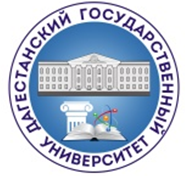 МИНОБРНАУКИ РОССИИФедеральное государственное бюджетное образовательное учреждение высшего образования«ДАГЕСТАНСКИЙ ГОСУДАРСТВЕННЫЙ УНИВЕРСИТЕТ»(ДГУ)ПРИКАЗ  № _____                     «____»___________ 2024____  О зачислении на обучение На основании Правил приема в ФГБОУ ВО «Дагестанский государственный университет» на обучение по образовательным дополнительным профессиональным программам повышения квалификации и профессиональной переподготовки ПРИКАЗЫВАЮ:Зачислить с 13.09.2024г. в число слушателей Института дополнительного образования ДГУ следующих преподавателей ДГУ на обучение по программе повышения квалификации «Технологии использования цифровых инструментариев на учебных занятиях по профилю педагогической деятельности», объём курсов 56 часов:Филологический факультет        1.  Плохарский Артем Евгеньевич -к.ф.н.,доц.каф. русской литературы 2. Березина Лариса Владимировна – к.п.н., доц. каф. методики русского языка и литературы  3. Исаева Зарема Набиевна – к..ф.н., доц.каф. методики русского языка и литературы4. Сиражудинов Раджаб Магомедгазиевич – к.ф.н., доц. каф. дагестанских языков5. Казимова Эльза Абдулжалиловна – к.ф.н., доц. каф. русского языка6. Чалаева Патима Шамильевна –к..ф.н., доц. каф. дагестанских.яз.                  Факультет иностранных языковРагимханова Тамилла Ибрагимовна – ст. преп. каф. английской филологииЭмирова Диана Мирзоевна – к.и.н., доц. каф. английской филологииГаджиева Дильбара Абдулаевна – ст. преп. каф. немецкого языкаАбакарова  Мариана  Ахмедовна –к.ф.н.,доц.каф. второго иностран.языка.Омарова Патимат Магомедовна-к.ф.н., доц. каф. англ. филол Исторический факультет Сулаев Иманутдин Хабибович – д.и.н., проф. каф. отечественной историиГаджимурадов Мурад Тагирович – к.и.н., доц. каф. отечественной историиМагомедов Роберт Магомедович – ст. преп. каф. отечественной историиОмаров Абдулкадыр Исаевич –  д.и.н., проф. каф. истории ДагестанаГусенханов Магомед Рабазанович- препод. каф. отечест. истории                Юридический институт     Группа государственно-правового профиляГасаналиев Айгум Шапиевич- к.ю.н., доц. каф. административного, финансового и таможенного права;Мусаева Гульбарият Магомедрасуловна-к.ю.н., доц. каф. административного, финансового и таможенного права;Хизриев Руслан Магомедович-к.ю.н., доц. каф. конституционного и международного права;Дибиров Юсуп Сайбулаевич- ст.преп. каф. административного, финансового и таможенного права.Дибирова Саида Карзинбеговна-преп. каф. истории государства и праваРамазанова Эльвира Тажутдиновна-к.э.н.. доцент каф. коституционного и международного праваГаджиева Аида Гамзатовна- ст. преп. каф. коституционного и международного праваМагомедова Диана Салимхановна-ст. преп. каф. коституционного и международного права   Группа гражданско-правового профиляОсманов Осман Абдулмуслимович - к.ю.н., доц. каф. гражданского права, зам. директора юридического института;Гусейнова Лариса Вагидовна - к.ю.н., доц. каф. гражданского  права;Магомедова Амина Геннадьевна - к.ю.н., доц. каф. гражданского права;Магомедова Карина Камильевна - к.ю.н., доцент каф. гражданского процесса;Магомедова Майсарат Абдуллаевна - к.ю.н., доц. каф. гражданского процесса;Мамедова Маймунат Камзатовна - к.ю.н., доц. каф. гражданского процесса; Магомедова Разият Магомедрасуловна - ст. преп. каф. гражданского права.     Группа уголовно-правового профиля Рамазанов Тажутдин Бурганович - д.ю.н., зав. каф. уголовного процесса и криминалистики, проф.;Зиядова Дурея Зиядиновна - д.ю.н., проф. каф. уголовного права и криминологии;Абдулатипов Абдулатип Магомедзагидович - к.ю.н., доц. каф. уголовного права и криминологии, зам. директора юридического института;Амирбекова Гульнара Гусейновна - к.ю.н., доц. каф. угол. процесса и криминалистики;Дациева Хадижат Гасановна - к.ю.н., доц. каф. уголовного процесса и криминалистики; Абдуразаков Магомед Мукуевич- ст. преп. каф. уголовного процесса и криминалистики;Исаибова Сабрина Абукаровна - ст. преп. каф. уголовного процесса и криминалистики;Раджабов Раджаб Османович- ст. преп. каф. уголовного процесса и криминалистики.9. Широкородова Ольга Васильевна - ст.преп. кафедры уголовного процесса и криминалистики.               Факультет международного образования Гаджимирзоева Олеся Сабировна – к.ф.н., доц. каф, каф. русского языка как иностранного                 Факультет культуры Темирбекова Зури Магомедовна - доц. каф. актерского и музыкального искусства Лошаковская Зарина Казимовна – доц.  каф. библиотековедения и библиографииМирзоева Айзанат Рустамовна – доц. каф. библиотековедения и библиографии               Биологический факультет Рамазанова Патимат Бадрудиновна – к.н., доц. каф. ФР и ТЭМагомедова Мадина Абдулмаликовна – д.б.н., проф. каф. ботаникиЭмирбеков Эмирбек Зиядович – д.б..н., проф. каф. биохимии и биофизикиБаламирзоева Зульфия Мирзабалаевна – к.б.н., доц. каф. почвоведенияАлибекова Зарема Газимагомедовна – к.б.н., доц. каф. ихтиологииМирзаханов Магомед Курбанович – к.х.н., доц. каф. ихтиологии                  Институт экологии и устойчивого развития Солтанмурадова Зарима Имамутдиновна - к.б.н., доц. каф. биологии и биоразнообразия Раджабова Райсат Тажутдиновна – к.б.н., доц. каф. рекреационной географии и устойчивого развития 3. Магомедова Асият Асхабалиевна – к.б.н., доц. каф. рекреационной географии и устойчивого развития 4. Иванушенко Юлия Юрьевна - старший преподаватель кафедры биологии и биоразнообразия.           Социальный факультет Багамаева Индира Омаровна – к.п.н., доц. каф. общей и социальной педагогикиСавзиханова Марьям Абдулахадовна- к.п.н., доц. каф. общей и социальной педагогикиАбдулаева Зубаржат Магомедовна-ст. преп. каф. общей и социальной педагогики                  Факультет психологии и философии Казиева Нуржаган Нурбагандовна – зав. каф., к.пс.н., доц. каф. общей и социальной психологииОмарова Марина Карахановна – к.пс.н., доц. каф. общей и социальной психологии3.Сайбулаева Джамиля Гаирхановна- к.пс.н., доц. каф. общей и социальной психологии                  Факультет информатики и информационных технологийЧапаев Набигула Мухтарович – к.э.н., доц. каф. прикладной  информатикиАхмедов Сулейман Абдурагимович – д.т.н., проф. каф. информационных технологий и безопасности компьютерных систем                  Факультет математики и компьютерных наук Абдурагимов Гусен Эльдерханович – к.ф-м.н., доц. каф. прикладной математикиМагомедов Абдулкарим Магомедович – д..ф.-м.н., проф. каф. дискретной математики и информатики                 Химический факультет 1.Гасангаджиева Умукусум Гусейновна-к.х.н., доц. каф.неор. химии и хим. ‘кологии2. Абдуллаев Махрам Гасанович-д.х.н., проф. каф.физич. и органич. химии3.Максумова Абай Маликовна-преп. каф.физич. и органич. химии              Межфакультетская каф. ин. яз. для ЕНФ1.Мутаева Саида Ибрагимовна-к.ф.н., доцент            Каф. БЖДБутаева Наргиз Бейболаевна- доц.каф. БЖД         Экономический факультет Аскеров Низами Садидтинович – к.э.н., доц. каф. политической экономикиАликберова Адият Маликовна – к.э.н., каф. политической экономикиКурбанов Гаджи Курбанович – ст. преп. каф. политической экономикиАмиралиева Джамиля Магомедовна – к.э.н., доц. каф. финансы и кредитГюлмагомедова Гульзар Ахедулаховна – к.э.н., доц. каф. финансы и кредитКазимагомедова Зарема Алияровна – к.э.н., доц. каф. финансы и кредитРябичева Ольга Ивановна – к.э.н., доц. каф. финансы и кредит Сулейманов Магомед Магомедович – к.э.н., доц. каф. финансы и кредитСаадуева Марина Магомедовна - к.э.н., доц. каф. финансы и кредит11 Гитинова Сабрина Магомедовна – ст. преподаватель каф. мировой и региональной экономики12. Дахдуева Камилла Дахдуевна – к.э.н., доц. каф. мировой и региональной экономики13. Юнусова Дженнет Абдулкадыровна – к.э.н.,доц.каф.эконом.безоп., анализа и аудита14. Айгунова Раиса Саидовна - к.э.н.,доц.каф.эконом.безоп., анализа и аудита15. Быкова Виктория Ивановна- к.э.н., доц. каф. политической экономики          Факультет управления Пайзуллаева Заира Камильевна – к.эк.н., доц. каф. маркетинга и логистикиОстанковская Марианна Александровна – ст. преп. каф. маркетинга и логистикиАлибеков  Магомедрасул Магомедэминович – ст. преп. каф. государственного и муниципального управления Асриянц Каринэ  Геннадьевна – к.эк.н., доц. каф. государственного и муниципального управленияМагомедов Абдусалам Магомедсаидович – ст.преп. каф. государственного и муниципального управленияДжамалудинова Мадина Юнускадиевна – к.эк.н., доц. каф. государственного и муниципального управленияЭфендиева Джамиля Сабировна – ст. преп. каф. государственного  и муниципального управления Амирова Мариям Мусаевна-к.э.н., доц.каф. МиЛМагомедов Магомедзагид  Анварович – к.эк.н., доц. каф. экономики труда и управление персоналомАлиева Патимат  Руслановна  - к.эк.н., доц. каф. экономики труда и управление персоналомМагомаева Эльмира Руслановна – к.эк.н., доц. каф. экономики труда и управление персоналомХалилова Евгения Алексеевна – преп. каф. менеджментаЮсупова Муслимат Гасан-Гусейновна – ст. преп. каф. МенеджментаГаджиалиева Лейла Алиевна-к.э.н. ст.преп каф. ГиМУ;Дабаева Гулпизат Абдурашидовна-к.фил.н., доц. каф. ГИМУ       2.Зачислить с 13.09.2024г. в число слушателей Института дополнительного образования ДГУ следующих преподавателей ДГУ на обучение по программе повышения квалификацииПовышение компетентности преподавателей по направлению педагогической деятельности с использованием цифровых технологий, объём курсов 56 часов1. Шамсутдинова Умурагил Абдулмаликовна-колледж ДГУ, преподаватель кафедры естественно-научных и гуманитарных дисциплин	2. Шамсутдинова Умжат Алиевна-колледж ДГУ,преподаватель кафедры естественно-научных и гуманитарных дисциплин	3. Изиева Зарема Алиевна-колледж ДГУ,преподаватель кафедры естественно-научных и гуманитарных дисциплин	4. Магомедова Загидат Магомедовна-специалист по УМР 1 кат. деканата факультета физической культуры и спорта	5.Рустамова Мадина Рустамовна-специалист по УМР кафедры спортивных дисциплин 6.Ахмедова Камилла Измудиновна	-инженер-испытатель комплексной лаборатории экологического мониторингаИнститута экологии и устойчивого развития	7.Муталибова Зенфира Рахмановна- преподаватель каф. информационных систем и технологий программирования 8.Алиева Надживат Магомедовна-	старший преподаватель кафедры бухгалтерского учета9.Алиева Патимат Руслановна-к.э.н., доцент каф. экономики труда и управления персоналом10.Чанаханов Омар Дибирасулаевич	Помощник ректора		11.Загирова Зулейха Загировна-доцент каф. иностранных языков ЭФ	12.Мусаева Джамиля Юсуповна-	начальник Центра независимой оценки качества образования, УКО	13. Загиров Низам Шихейбетович- декан ФПКП  14.Османов Махач Магомедович – д.э.н., доц. каф. мировой и региональной экономики  15.Мусаева Габибат Муслимовна-преподаватель колледжа ДГУ  16. Абдулгалимова Рамзия Мавлудиновна – спец. по УМР ИДО ДГУ.17.Мусаева Ума Алиевна-к.т.н., доцент кафедры «Информационные системы и технологии программирования», факультет ИиИТ18.Дидиченко Елена Шукуровна- преп.	колледжа ДГУ19.Багандова Ильмуханум Зубайруевна-	специалист по УМР физического факультета20.Рабаданова Аида Энверовна-преп, каф. общей физики   физический факультет21.Бабуева Жамиля Магомедрасуловна-специалист по УМР 1 кат. Отдел тестирования и экспертизы педагог. измерительных материалов22.Офицерова Наталья Васильевна-к.ф.м.н..доц. каф. инженерной физики23.Алиева Сиясат Магомедовна	и.о. зам. декана по воспитательной и социальной работе физического факультета24.Агабекова Фарида Биньямудиновна-ведущий инженер-электроник   физического факультета25.Гарунова Муминат Омаровна-спец. по УМР УКОРектор                                                                                        М.Х. Рабаданов Проект вносит:Декан ФПКП                                                                             Н.Ш. ЗагировСогласовано:Проректор по  дополнительномуобразованию, филиалам и развитию инфраструктуры                                                     М.Г. ИсаевДиректор ИДО ДГУ                                                                 Г.С. СултановНачальник юридического отдела                                           М.Г. Магомедов       